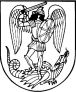 Joniškio rajono savivaldybės
TARYBASPRENDIMASDĖL JONIŠKIO RAJONO SAVIVALDYBĖS bendruomeninių ORGANIZACIJŲ TARYBOS sudėties patvirtinimo 2019 m. gegužės 30 d.  Nr. T-85JoniškisVadovaudamasi Lietuvos Respublikos vietos savivaldos įstatymo 16 straipsnio 4 dalimi ir Joniškio rajono savivaldybės nevyriausybinių organizacijų tarybos nuostatų, patvirtintų Joniškio rajono savivaldybės tarybos 2019 m. vasario 14 d. sprendimu Nr. T-26 „Dėl Joniškio rajono savivaldybės bendruomeninių organizacijų tarybos nuostatų patvirtinimo“, 7 punktu, Joniškio rajono savivaldybės taryba nusprendžia:Patvirtinti šios sudėties trejų metų kadencijos laikotarpiui Joniškio rajono savivaldybės nevyriausybinių organizacijų tarybą:1. Kostas Joniškis, Mindaugių kaimo bendruomenės pirmininkas;2. Inga Karbauskienė, asociacijos „Gasčiūnų kaimo bendruomenė“ valdybos pirmininkė;3. Zita Kavaliauskienė, Kepalių kaimo bendruomenės „Ašvinė“ pirmininkė;4. Alfrida Kubeckienė, Joniškio rajono kaimo bendruomenių sąjungos atstovė;5. Vaclovas Martinaitis, Plikiškių kaimo bendruomenės „Šaltinis“ pirmininkas;6. Rasa Ališauskienė, Joniškio istorijos ir kultūros muziejaus direktorė;7. Jurgita Bučinskienė, Joniškio turizmo ir verslo informacijos centro direktorė;8. Gražina Gofman, Joniškio rajono savivaldybės administracijos Finansų skyriaus vyriausioji specialistė;9. Ilona Karūžnienė, Joniškio rajono savivaldybės administracijos Buhalterinės apskaitos skyriaus buhalterė.Savivaldybės meras 								Vitalijus Gailius